07-303 С-942, СБ-58 автобетоносмеситель рабочей ёмкостью 3.2 м3 на шасси КрАЗ-258/258Б 6х4, ёмкость для воды 0.8 м3, автономный привод от Д-37М-С-3 40 лс, мест 3, полный вес 19.9 тн, ЯМЗ-238А/238 215/240 лс, 60 км/час, Славянский завод строймашин г. Славянск Донецкой обл., 1968-71 г.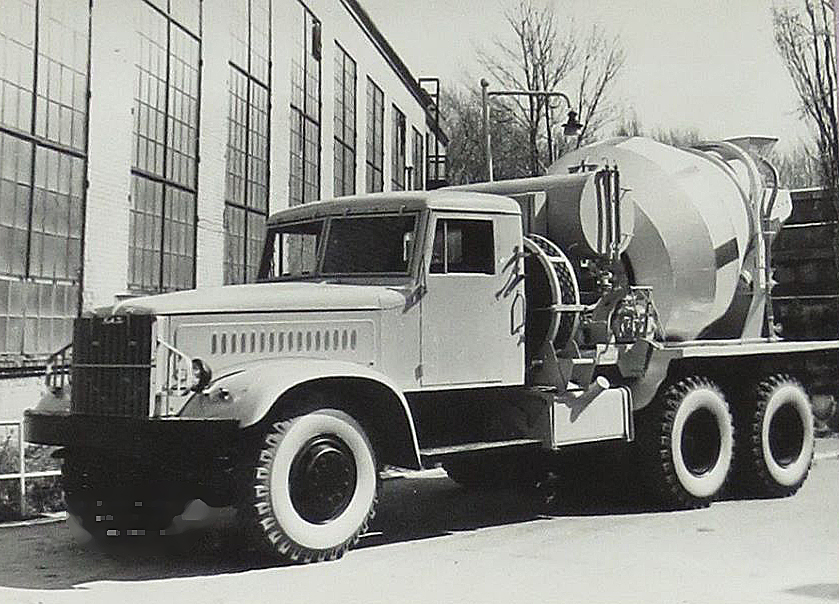  Изготовитель: Славянский завод строительных машин им. XXV съезда КПСС (с 1976 г.) Главстроймаша Министерства строительного и дорожного машиностроения СССР (1947-91 г.), г. Славянск Донецкой области. Ранее Славянский механический завод (1946-47 г.) и Славянский авторемонтный завод (1941-46 г.). С 1991 г. - АО "Бетонмаш".С-942 - третье поколение советских автобетоносмесителей. По проекту ВНИИдормаш Славянским заводом строительных машин в 1968 году было начато производство автобетоносмесителя С-942 (СБ-58) на шасси КрАЗ-258 и и С-1036 (СБ-69) на шасси МАЗ-505Б. Они стали настоящим прорывом доставки бетона в СССР. При загрузке сухой смесью дальность транспортирования может превышать 100 км. Если автобетоносмеситель загружают готовой бетонной смесью, то технологически допустимое расстояние перевозки ограничено временем ее схватывания. На новых машинах в целом сохранились компоновочные решения, принятые на отечественных моделях, разработанных в конце 40-х годов, которые соответствовали устоявшимся мировым тенденциям. Однако, в кинематике было существенное отличие - на всех предыдущих машинах зубчатый венец барабана получал вращение непосредственно от шестерни выходного вала редуктора, на новинках передача была цепной. Смесительный барабан у обеих машин приводился в действие от дизельного двигателя Д-37МСЗ, мощностью 40 л.с. Соответственно грузоподъемности базового шасси, полезная вместимость смесительного барабана С-942 равнялась 3,2 м3, С-1036 - 2-2,5 м3. Автобетоносмеситель С-1036, в отличие от С-942, имел более широкие возможности, обусловленные конструкцией смесительного барабана: он мог приготавливать не только подвижные бетонные смеси, но и жесткие.  В 1971 году С-942 был снят с производства. Славянским заводом строительных машин взамен автобетоносместителя С-942 был начал выпуск новой модели СБ-92 (аналогичного по конструкции СБ-69) на шасси КрАЗ-258Б1. От С-942 ее отличала большая вместимость смесительного барабана, более мощный 50-сильный приводной мотор Д-37Е, а также конструкция барабана. Для повышения темпа разгрузки бетонной смеси угол наклона оси барабана к горизонту был уменьшен с 18° до 15°. Внутреннее оперение барабана получило винтовые лопасти плоского профиля, расположенные перпендикулярно к коническим поверхностям барабана.    С освоением автомобильной промышленностью во второй половине 1970-х годов автомобиля КамАЗ-5511, Славянский завод начал выпуск на его базе модификации бетоносмесителя СБ-92-1 вместимостью 4 куб. м.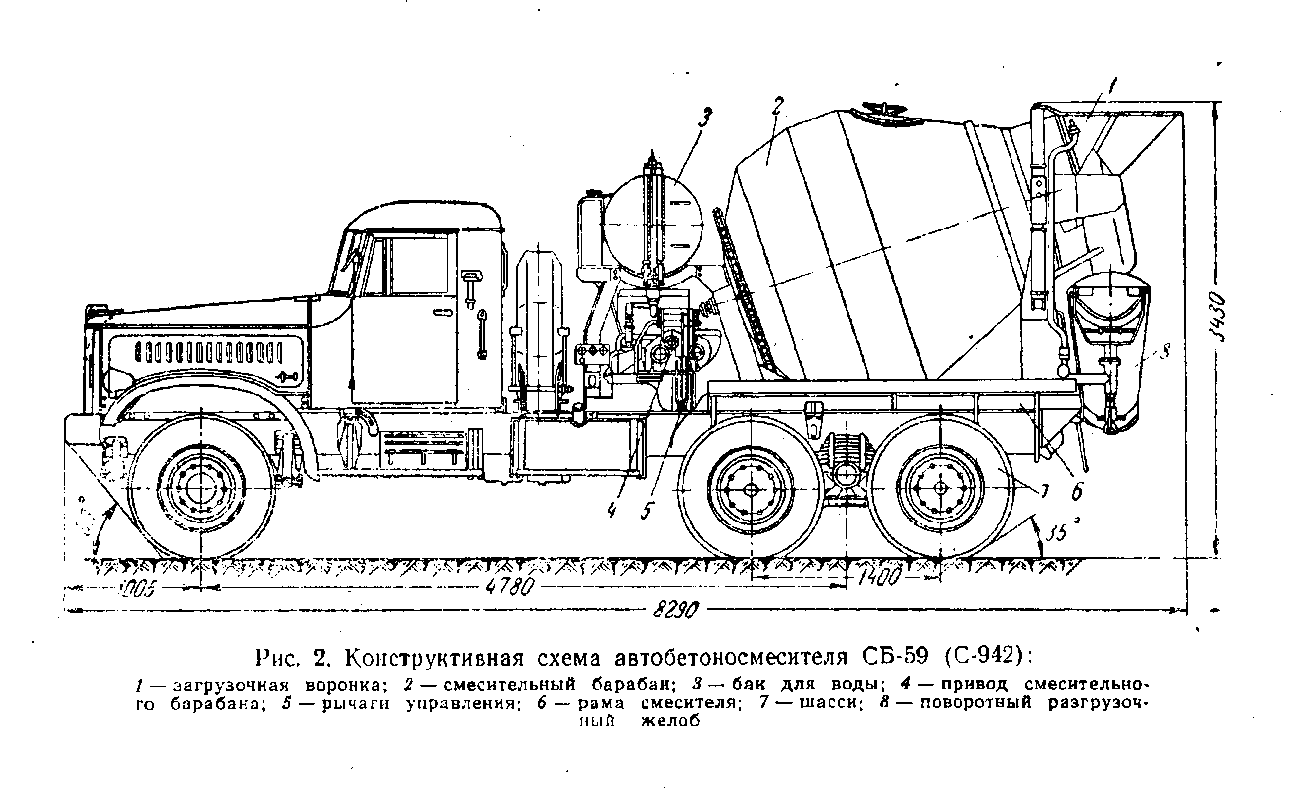 АвтобетоносмесителиКрАЗ-258 С 1966 года по 1977 Кременчугский автомобильный завод массово выпускал седельный тягач КрАЗ-258. В 1975 году на тягачи стали устанавливать двухконтурную тормозную систему и с 1976 года такие тягачи получили индекс КрАЗ-258Б1 и к концу 1979 года полностью вытеснили с производства КрАЗ-258.  Кабина в КрАЗ-258 трёхместная, имеющая деревянный каркас и обшивку из стальных листов. Сидение водителя – регулируемое, с пружинным амортизатором. Передние стекла кабины – открывающиеся, боковые стекла в дверях — опускающиеся. Стандартное оснащение кабины включает в себя штатный отопитель, вентилятор обдува лобовых стекол, стеклоочиститель, противосолнечный козырёк для водителя и вещевой ящик. Простора в кабине предостаточноТехническая характеристика автомобилей КрАЗ-258 / КрАЗ-257Грузоподъемность, т. - 12 / 12Наибольший суммарный вес нагруженного прицепа или полуприцепа, т. - 12Контрольный расход топлива на 100 км, л. - 16,6Максимальная скорость, км/ч - 70Наибольший подъем, преодолеваемый автомобилем на сухой дороге, град. - 36Тормозной путь автомобиля с полной нагрузкой с 40 км/ч до полной остановки, м. - 18Наименьший радиус поворота, м. по колее переднего наружного колеса - 20Наименьший радиус поворота, м. по крылу этого колеса - 10,5/12,5Колея передних колес, мм. - 1950Колея задних колес, мм - 1920Дорожный просвет, мм. под передней осью - 290Дорожный просвет, мм. под картерами ведущих мостов - 290Углы свеса (под нагрузкой), град. передний - 42Углы свеса (под нагрузкой), град. задний - 55/18Длина, мм - 8100/9660, Ширина, мм - 2640/2650, Высота, мм - 2792/2620Расстояние от передней оси до оси задней тележки, мм - 4780/5750База задней тележки, мм - 1400/1400Собственный вес автомобиля в снаряженном состоянии, кг - 9700/11130Распределение собственного веса на переднюю ось, кг - 4150/4300Распределение собственного веса на заднюю тележку, кг - 5500/6830Полный вес автомобиля, кг - 21900/23355Двигатель  Тип двигателя - Четырехтактный дизельный ЯМЗ-238А/238, Число цилиндров – 8, Расположение  - V-образное, угол развала 90°, Порядок работы цилиндров - 1—5—4— 2—6—3—7—8Диаметр цилиндров, мм – 130, Ход поршня, мм - 140Рабочий объем цилиндров, л - 14,86, Степень сжатия - 16,5Максимальная мощность, л. с. – 215/240, при об/мин - 2100Максимальный крутящий момент, кгм - 87Трансмиссия  Сцепление КрАЗ-256, КрАЗ-257 - Двухдисковое, сухое, с периферийными нажимными пружинами.Коробка передач ЯМЗ-238К или ЯМЗ-236С - Механическая, пятиступенчатая с синхронизаторами на второй, третьей, четвертой и пятой передачах.Карданная передача КрАЗ-256, КрАЗ-257 - Открытая, с трубчатыми карданными валами, карданы которых снабжены игольчатыми подшипникамиПараметрЕдиница измеренияМодельМодельПараметрЕдиница измеренияС-942С-1036Завод-изготовительСлавянский завод строительных машинСлавянский завод строительных машинБазовый автомобильКрАЗ-258МАЗ-503Объем готового замеса  м33,22,5Время перемешиванияминДо 20До 20Время разгрузки»» 15» 15Скорость вращения барабана:при перемешивании в путиоб/мин48,5при стационарном перемешивании»912при выгрузке готовой смеси»11 и 56 и 8,5Емкость бака с водойл600530Двигатель смесителя-Д-37МД-37ММощностьл.с.4040Высота загрузкимм34153420Высота выгрузкиПеременнаяПеременнаяМасса технологического оборудованиякг-3900Масса порожнего  »122009100Масса нагруженного  »1920013950Габаритные размеры:длинамм82906630ширина»26902550Высота»34303420Угол наклона оси барабана градусов 18Количество винтовых лопастей   шт.2